                                    Druga gimnazija Varaždin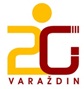 			Hallerova aleja 6a,  42000 VaraždinKLASA: 112-01/20-01/46URBROJ: 2186-145-01-20-16Varaždin, 6. listopada 2020.Na temelju članka 24. Pravilnika o načinu i postupku zapošljavanja u Drugoj gimnaziji Varaždin, Druga gimnazija Varaždin donosi OBAVIJEST  O  REZULTATU NATJEČAJAobjavljenog dana 10. rujna 2020. godine na mrežnim stranicama i oglasnoj ploči Škole i Hrvatskog zavoda za zapošljavanjeNa temelju Izvješća Povjerenstava o provedenom postupku procjene i vrednovanja kandidata i rang listi kandidata Odlukom ravnateljice Škole, uz prethodnu suglasnost Školskog odbora od dana 6. listopada 2020. godine, za radno mjesto:nastavnik/ica njemačkog jezika –1 izvršitelj, na određeno i puno radno vrijeme do povratka na rad odsutne radnice, izabrana je Gracia Borko, magistra edukacije njemačkog jezika i polonistike,stručni/a suradnik/ca knjižničar/ka – 1izvršitelj, na određeno i puno radno vrijeme do povratka na rad odsutne radnice, izabrana je Marija Grabant, magistra informacijskih znanosti.Ovom objavom na stranicama Škole svi kandidati smatraju se obaviještenima sukladno odredbama iz Natječaja.									Ravnateljica:									Zdravka Grđan, prof.